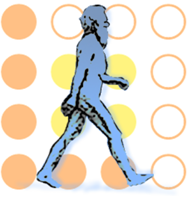 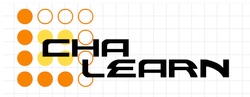 Fact sheetExplainable Computer Vision WorkshopandJob Candidate Screening CoopetitionTitle Date1. Team details1.1 Team name:1.2 Team leader name: 1.3 Team leader address, phone number and email:1.4 Rest of the team members:1.5 Team website URL (if any):1.6 Affiliation2. Contribution details2.1 Title of the contribution:2.2 Final score:2.3 General method description:Overview of the proposed approachThe proposed method uses / takes advantage of personality traits?Coopetition: can your code be shared among other participants for the second stage of the challenge?Total method complexityWhich pre-trained or external methods/models have been used (for any stage, if any):Which additional data has been used in addition to the provided ChaLearn training and validation data (at any stage, if any):Qualitative advantages of the proposed solutionResults of the comparison to other approaches (if any)Novelty degree of the solution and if is has been previously published2.4 GitHub URL for the project2.5 References2.6 Representative image / diagram of the method2.7 Describe data preprocessing techniques applied3. Visual Analysis 3.1 Features / Data representation 3.2 Dimensionality reduction 3.3 Model 3.4 Learning strategy 3.5 Other techniques 3.6 Method complexity4 Personality Trait recognition from Visual data 4.1 Features / Data representation 4.2 Dimensionality reduction 4.3 Model 4.4 Learning strategy 4.5 Other techniques 4.6 Method complexity5 Personality Trait recognition from Audio data5.1 Features / Data representation 5.2 Dimensionality reduction 5.3 Model 5.4 Learning strategy 5.5 Other techniques 5.6 Method complexity6 Personality Trait recognition from ASR/text data6.1 Features / Data representation 6.2 Dimensionality reduction 6.3 Model 6.4 Learning strategy 6.5 Other techniques 6.6 Method complexity7 Multimodal Personality Trait recognition 7.1 Data Fusion Strategies8 Other details8.1 Language and implementation details (including platform, memory, parallelization requirements): 8.2 Human effort required for implementation, training and validation?: 8.3 Training/testing expended time?:8.4 General comments and impressions of the challenge? what do you expect from a new challenge in face and looking at people analysis? 9 References